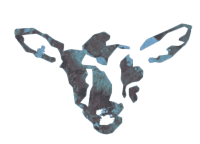 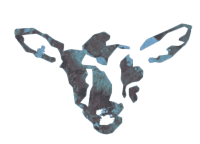 artistically endowed  ▪   welding apprentice  ▪   creature enthusiast    	                      (347)·259·8994 - AlexisMaeLamb@gmail.com  – www.Lamb.Ink –  Relevant Skill Set 	Sought After Qualities Certified Welder | Tig, Mig, Stick | 	        ❖ Work stamina of an Energizer Bunny 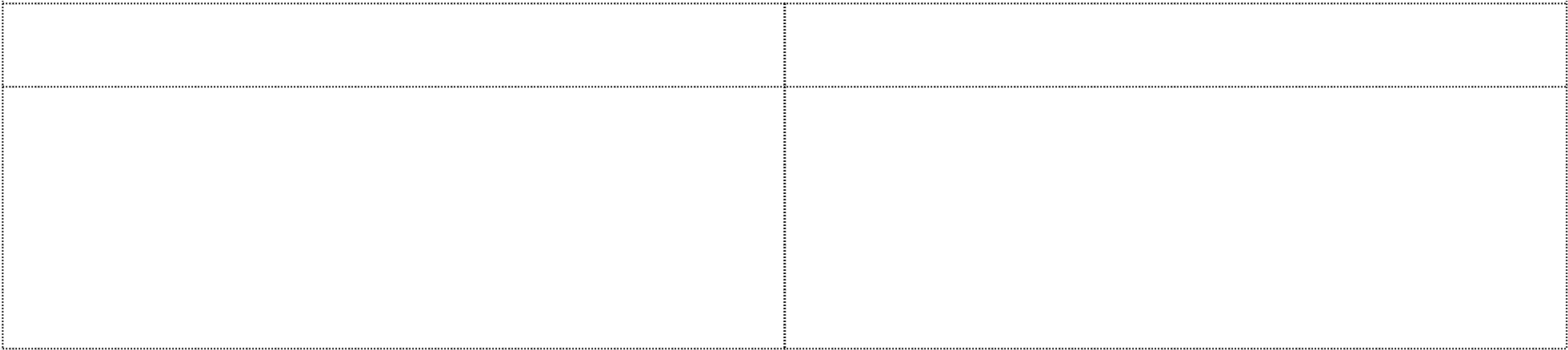 Canine Trainer | 6+ years | 	                     ❖ Self-starter of forgotten projects Talented Illustration Artist 	                     ❖ Habitual multitasker Photographer / Videographer 	   	        ❖ Lifelong student Work History  08/22 to Pres.  Finisher | Fabrication -  UAP Polich Tallix – Rock Tavern, NY 	   Skills acquired ○ Tig welding in bronze, steel, and aluminum• Execute and installation of high-end metal art sculptures • Collaborated with renowned artists • Knowledge of metallurgy 09/19 to 05/20.  Painter -  Parasol Projects – NYC, NY 	   Skills acquired ○ Surface prep and gallery painting • Drywall repair • Exterior / Interior shop prep and painting   01/12 to 04/19. Production Assistant / Photography Intern- Limegreen – Newburgh, NY Skills acquired ○ DSLR Product shots • Photo retouching • Skin care social media manager • Event space setup 05/14 to Pres. Apprentice Dog Trainer / Videographer  ORA Dogworks –West Palm Beach,  FL  Skills acquired ○ Video production and Photo editing • Positive correction reinforcement • Dog rehabilitation •  Crate and leash training  • Dog Walking techniques   01/19 to 9/19  Canine Care Technician -  Instinct Dog Behavior & Training – NYC, NY    Skills acquired ○ Assistant Trainer • Behavior assessments • Dog body language and temperament study   08/17 to 12/18.  Daycare Handler-  Ciao Bow Wow – Brooklyn, NY   Skills acquired ○ Pack management • Dog run maintenance • Grooming • Front desk operations  03/17 to 08/17  Kennel attendant/Supervisor -  Spot Canine Club – Manhattan, NY 	  Skills acquired ○  Beginner Canine CPR / First aid / Fight protocol • Team hiring, training and managing • Professional dog photography   02/17 to 3/18.  Volunteer -  Animal Rescue Foundation – Beacon, NY   12/15 to 11/16  Assistant Manager / Sales Representative  Vector Marketing – Queens, NY  	  Skills acquired ○ Independent contractor •Team building • Interpersonal communication • Corporate sales • Entrepreneurship • Event Organizing   Other Interests Handy with most power | painting | pneumatic tools, built her own tiny house out of a school bus and traveled cross country for 1 yearLLC business owner and entrepreneur Adobe Photoshop and Illustrator savvy, 15+ years of being instructionally and self taught.  Storyteller through character roleplay & script writing.  Aspiring stock trader and investor.  Mental and spiritual wellness student of chakras, reiki, and crystals.Snowboarder, long boarder, hiker, yoga + meditation enthusiast, plant mamaGirl Gamer – Most game consoles, card shark, board game enthusiast  Education  	 	Certifications - hard copy available upon request 	 14 Certifications in Welding Technology 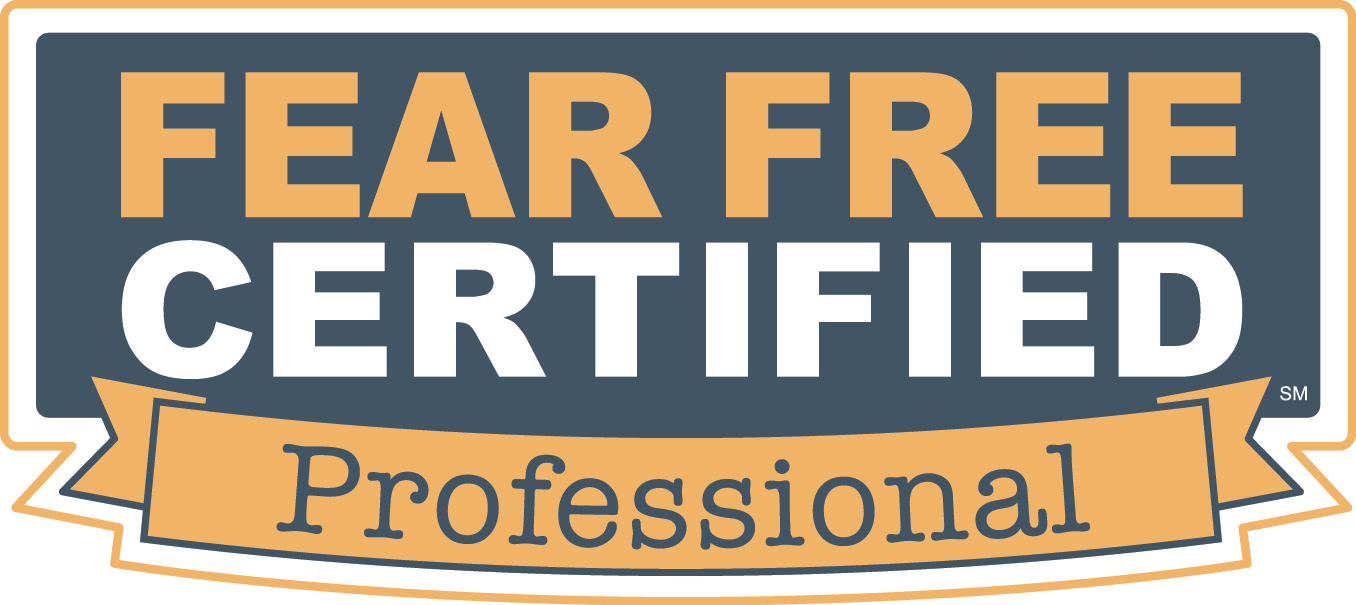 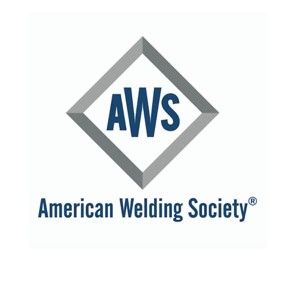 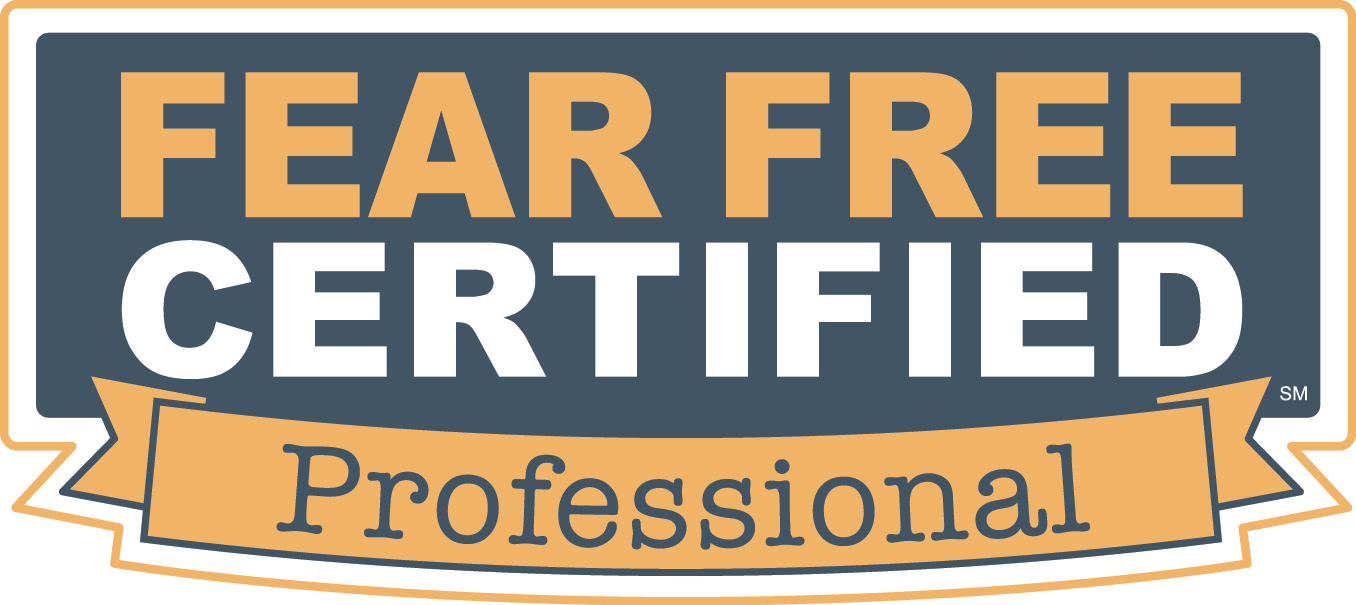 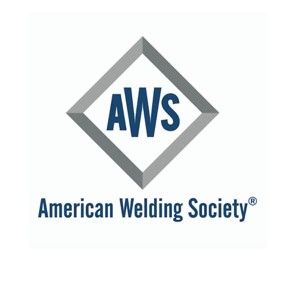 WCCC- Calais, Maine Bachelor in Fine Arts  Hunter College- NYC, NY Photography Pratt Institute – Brooklyn, NY Highschool Diploma  NYC iSchool- NYC, NY 	 *References available upon request 